Şcoala cu Clasele I-VIII Nr. 19 “Tudor Arghezi”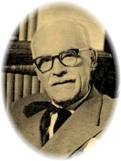 Str. Tudor Arghezi, nr. 46-50Sector 2, BucureştiTel./Fax: 021.316.91.87email: scoala_tudor_arghezi@yahoo.comINVATAMANT PRIMARPREGATITOARE A – inv. RADOI VIORICAPresedinte - MARINA ASAFTEIPREGATITOARE B –  inv. RAUTA MADALINAPresedinte -    TRAIAN ALECU: 0728. 600. 340PREGATITOARE C –   Inv. BOLBOASA NICOLETAPRESEDINTE -  CARMEN PATIREA: 0762.616.040PREGATITOARE D –  inv. STANECI MIHAELAPresedinte -  CLAUDIA CERCEL: 0765.445.7221A – inv. ARMAND GIUREAPresedinte - CRISTINA MUNTEAN: 0723.765.3861B – inv. BULGARU RALUCAPresedinte - SEBASTIAN PIU: 0724.650.8291C – inv. SIMONA CHIVULESCUPresedinte - ANA MARIA GRAM: 0724.556.0261D – inv. DANIELA SICAPresedinte - MARIAN PRUNOIU: 0731.030.2482A – inv. ANDREEA BARBUPresedinte - ROXANA CIOBANU: 0722.657.4072B – inv. MARIANA TURCUPresedinte - SILVIU LECA: 0748.594.0332C – inv. TEODORA DRAGANPresedinte - ROXANA DRAGOMIR: 0763. 663.9482D – inv. SILVIA MIHAIPresedinte - MARIA PARASCHIV: 0727.769.1633A – inv. ILEANA MITROIPresedinte - ELENA ILIESCU: 0723.408.0753B – inv. ANDRA DONCIUPresedinte -  DAVID MKHITTARYAN: 0737.722.7053C – inv. GEORGETA SERBANPresedinte - OVIDIU IFRIM: 0723.147.2853D – inv. MONICA ANDRESESCUPresedinte -  IOAN VERGU: 0758.255.5654A – inv. AURA MOTOFEANUPresedinte - ANDREEA ARSENE: 0744.304.7734B – inv. GABRIELA TOPOLEANUPresedinte - ANCA CONSTANTIN: 0744.368.0174C – inv. ESTELLA IONESCUPresedinte - PETRONIA DUMITRESCU: 0754.025.5654D – inv. ANDREEA PIUARIUPresedinte - MIHNEA DINU: 0722.306.306Şcoala cu Clasele I-VIII Nr. 19 “Tudor Arghezi”Str. Tudor Arghezi, nr. 46-50Sector 2, BucureştiTel./Fax: 021.316.91.87email: scoala_tudor_arghezi@yahoo.comINVATAMANT GIMNAZIAL5A – diriginte, prof. PATRICIA MARINPresedinte - MONICA BACIU: 0722. 988. 9165B – diriginte, prof. GEORGIANA ARMASELPresedinte - DRAGOS BUDEANU: 0744.480.3195C – diriginte, prof. ADA ANDRONICPresedinte - LILIANA MANDILA: 0728.728.6626A – diriginte, prof. LILIANA PUTINEIPresedinte - OANA BAJENARU: 0745.074.9106B – diriginte, prof. BOGDAN AVRAMPresedinte – IRIS CRISU: 0721.107.4916C – diriginte, prof. MADALINA PELTEAPresedinte – SIMONA CHERCIUC: 0723.600.3206D – DIRIGINTE, Prof. MONICA OPREANPresedibte - CRISTINA SERBAN: 0722.966.3827A – diriginte, prof. ANDREEA IONELPresedinte - CAMELIA HODOSAN: 0723.012.8367B – diriginte, prof. LAVINIA VASILEPresedinte - MARIA ANDREESCU7C –diriginte, prof. IUSNIA VADUVAPresedinte - IULIA BOTARCA7D – diriginte, prof. DENISA CATANAPresedinte - MIOARA BADOIU8A – diriginte, prof. CRISTINA TRUTAPresedinte - ALEXANDRU BLAS: 0752.645.0008B – diriginte, prof. RODICA ANDREOUPresedinte - MIHAI DUMITRESCU: 0744.330.052